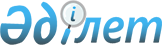 Об утверждении Правил отнесения водного объекта к источникам питьевого водоснабженияПриказ Министра национальной экономики Республики Казахстан от 28 ноября 2015 года № 739. Зарегистрирован в Министерстве юстиции Республики Казахстан 30 декабря 2015 года № 12686.
      В соответствии с пунктом 4 статьи 90 Водного кодекса Республики Казахстан от 9 июля 2003 года, ПРИКАЗЫВАЮ:
      1. Утвердить прилагаемые Правила отнесения водного объекта к источникам питьевого водоснабжения.
      2. Комитету по защите прав потребителей Министерства национальной экономики Республики Казахстан в установленном законодательством порядке обеспечить:
      1) государственную регистрацию настоящего приказа в Министерстве юстиции Республики Казахстан;
      2) в течение десяти календарных дней после государственной регистрации настоящего приказа в Министерстве юстиции Республики Казахстан направление его копии на официальное опубликование в периодические печатные издания и в информационно-правовую систему "Әділет";
      3) размещение настоящего приказа на интернет-ресурсе Министерства национальной экономики Республики Казахстан.
      3. Контроль за исполнением настоящего приказа возложить на курирующего вице-министра национальной экономики Республики Казахстан.
      4. Настоящий приказ вводится в действие по истечении десяти календарных дней после дня его первого официального опубликования.
      "СОГЛАСОВАН"   
      Министр сельского хозяйства   
      Республики Казахстан   
      ___________ А. Мамытбеков   
      7 декабря 2015 года Правила отнесения водного объекта к источникам питьевого
водоснабжения
1. Общие положения
      1. Настоящие Правила отнесения водного объекта к источникам питьевого водоснабжения (далее – Правила) разработаны в соответствии с пунктом 4 статьи 90 Водного кодекса Республики Казахстан от 9 июля 2003 года и определяют порядок отнесения водного объекта к источникам питьевого водоснабжения.
      2. В настоящих Правилах использованы следующие определения:
      1) зона санитарной охраны – специально выделяемая территория вокруг источника питьевого водоснабжения и водопроводных сооружений, на которой соблюдается установленный режим с целью охраны источника водоснабжения (открытого и подземного), водопроводных сооружений и окружающей их территории от загрязнения для предупреждения ухудшения качества воды (далее – ЗСО);
      2) гигиенический норматив – установленное исследованиями допустимое максимальное или минимальное количественное и (или) качественное значение показателя, характеризующего тот или иной фактор среды обитания с позиций его безопасности и (или) безвредности для человека;
      3) водопользователь – физическое или юридическое лицо, которому в порядке, установленном законодательством Республики Казахстан, предоставлено право использования водных ресурсов для удовлетворения собственных нужд и (или) коммерческих интересов. 2. Порядок отнесения водного объекта к источникам питьевого
водоснабжения
      3. Отнесение водного объекта к источникам питьевого водоснабжения осуществляется с учетом его надежности и возможности получения питьевой воды, соответствующей санитарным правилам и гигиеническим нормативам, разработанным в соответствии со статьей 144 Кодекса Республики Казахстан от 18 сентября 2009 года "О здоровье народа и системе здравоохранения".
      4. Водопользователь для отнесения водного объекта к источникам питьевого водоснабжения согласовывает с территориальными подразделениями ведомства государственного органа в сфере санитарно-эпидемиологического благополучия населения проект установления ЗСО, санитарно-эпидемиологическое состояние водного объекта, проводит технологические, санитарно-технические, организационно-хозяйственные мероприятия, обеспечивающие бесперебойную работу источника питьевого водоснабжения и соблюдение гигиенических нормативов качества воды. 
      5. Водопользователь представляет в территориальное подразделение ведомства государственного органа в сфере санитарно-эпидемиологического благополучия населения заявление по форме согласно приложению 1 к настоящим Правилам.
      6. Территориальное подразделение ведомства государственного органа в сфере санитарно-эпидемиологического благополучия населения анализирует результаты санитарно-эпидемиологических лабораторных исследований и с учетом оценки санитарного состояния водного объекта, проекта обоснования ЗСО выдает в течение 15 (пятнадцать) рабочих дней водопользователю санитарно-эпидемиологическое заключение о соответствии или несоответствии требованиям Санитарных правил "Санитарно-эпидемиологические требования к водоисточникам, местам водозабора для хозяйственно-питьевых целей, хозяйственно-питьевому водоснабжению и местам культурно-бытового водопользования и безопасности водных объектов", утвержденных приказом Министра национальной экономики Республики Казахстан от 16 марта 2015 года № 209, зарегистрированным в Реестре государственной регистрации нормативных правовых актов за № 10774.
      7. Для обеспечения населения водой, пригодной для питьевого водоснабжения, на случай возникновения чрезвычайных ситуаций природного и техногенного характера осуществляется резервирование источников питьевого водоснабжения на базе защищенных от загрязнения и засорения подземных водных объектов. На резервированных источниках водоснабжения устанавливается специальный режим охраны и контроля за их состоянием в соответствии с водным и иным законодательством Республики Казахстан.
      8. Государственный контроль за качеством питьевой воды в городских и сельских населенных пунктах осуществляется территориальным подразделением ведомства уполномоченного органа в сфере санитарно-эпидемиологического благополучия населения в порядке установленном Предпринимательским кодексом Республики Казахстан от 29 октября 2015 года.
      Форма           
      __________________________________
                                                         Ф.И.О. руководителя
      __________________________________
                                        наименование государственного органа
      от________________________________
                                          Ф.И.О. заявителя (при его наличии)
      __________________________________
                                                                   (ИИН/БИН)
      __________________________________
                                                             адрес заявителя
      __________________________________
                                                контактный телефон заявителя
      Заявление
      Прошу Вас обследовать и выдать санитарно-эпидемиологическое
      заключение на источник питьевого водоснабжения
      (поверхностный/подземный), расположенный ____________________________
                                          (адрес/месторасположение объекта)
                                            (подпись, число, месяц, год)
      Приложение (копии документов):
      1.
      2.
      3.
					© 2012. РГП на ПХВ «Институт законодательства и правовой информации Республики Казахстан» Министерства юстиции Республики Казахстан
				
Министр национальной экономики
Республики Казахстан
Е. ДосаевУтверждены
приказом Министра
национальной экономики
Республики Казахстан
28 ноября 2015 года
№ 739Приложение 1
к Правилам отнесения водного
объекта к источникам
питьевого водоснабжения